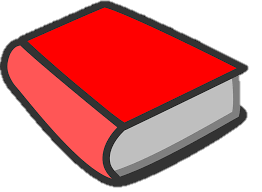 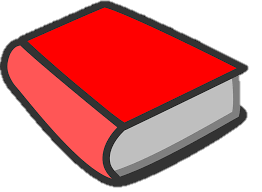 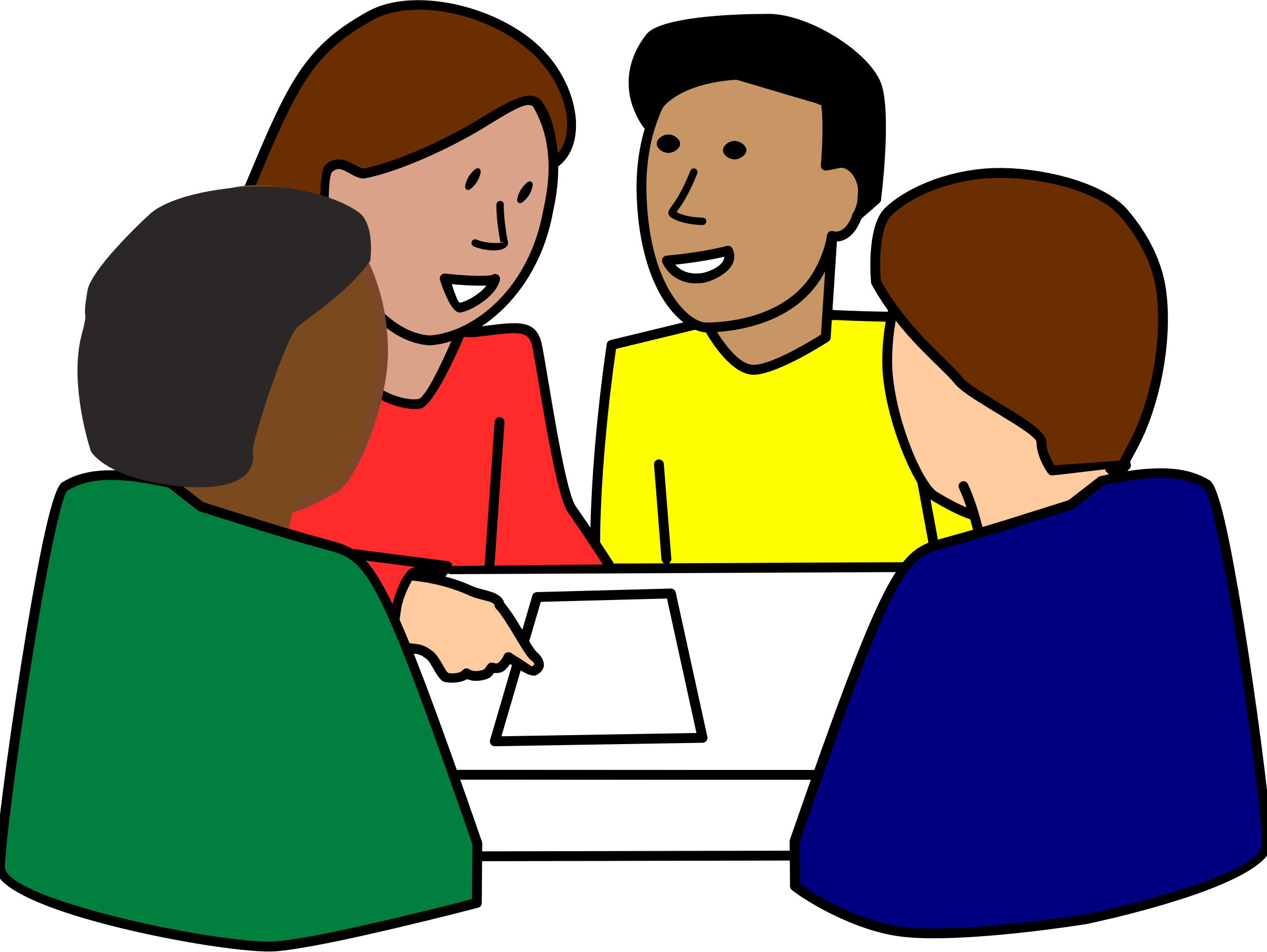 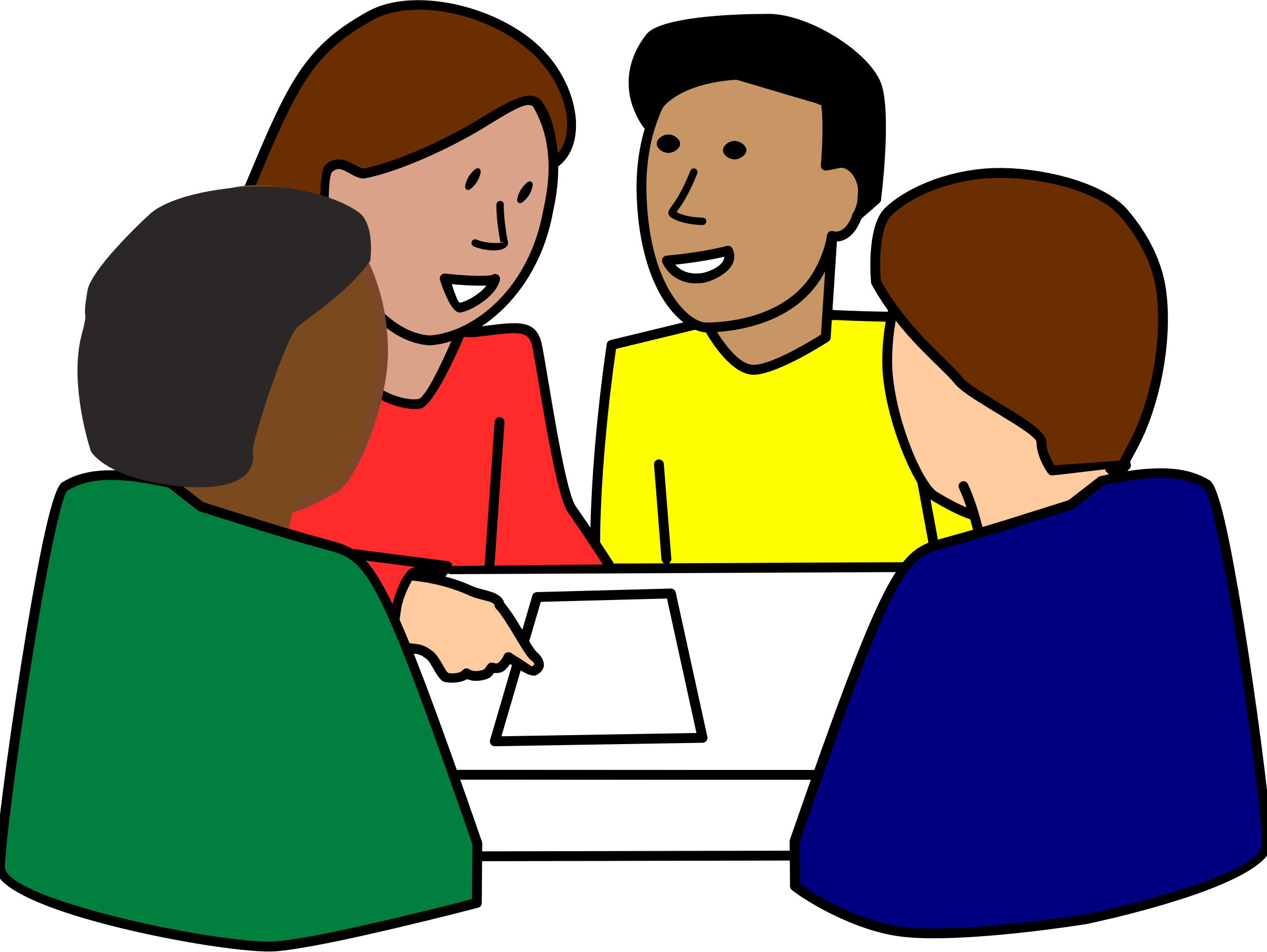 Disclaimer: These contents were developed under a grant from the US Department of Education, Office for Special Education Programs, Award No. H323A170026, Project Officer, Jennifer Coffey. However, the contents do not necessarily represent the policy of the US Department of Education, and you should not assume endorsement by the Federal Government.Recommended citation: Boone, B. & Wellman, M. (2018). Partnerships for Literacy Series. Retrieved from http://u. osu.edu/familyschoolpartnerships/earlyliteracy/